§9-C.  Court records accessible by the public only at the courthouseFor civil cases brought pursuant to Title 14, section 6001 or 7481, the following court records are accessible by the public only at a courthouse:  [PL 2021, c. 644, §1 (NEW).]1.  Resolution by agreement of the parties.  Court records that are part of a court case in which the parties agree that the records should be accessible by the public only at the courthouse;[PL 2021, c. 644, §1 (NEW).]2.  Dismissed or resolved in favor of the defendant.  Court records that are part of a court case that is dismissed or resolved in favor of a defendant; and[PL 2021, c. 644, §1 (NEW).]3.  Older than 3 years.  Court records that are part of a court case more than 3 years after a judgment has been entered.[PL 2021, c. 644, §1 (NEW).]SECTION HISTORYPL 2021, c. 644, §1 (NEW). The State of Maine claims a copyright in its codified statutes. If you intend to republish this material, we require that you include the following disclaimer in your publication:All copyrights and other rights to statutory text are reserved by the State of Maine. The text included in this publication reflects changes made through the First Regular and First Special Session of the 131st Maine Legislature and is current through November 1. 2023
                    . The text is subject to change without notice. It is a version that has not been officially certified by the Secretary of State. Refer to the Maine Revised Statutes Annotated and supplements for certified text.
                The Office of the Revisor of Statutes also requests that you send us one copy of any statutory publication you may produce. Our goal is not to restrict publishing activity, but to keep track of who is publishing what, to identify any needless duplication and to preserve the State's copyright rights.PLEASE NOTE: The Revisor's Office cannot perform research for or provide legal advice or interpretation of Maine law to the public. If you need legal assistance, please contact a qualified attorney.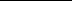 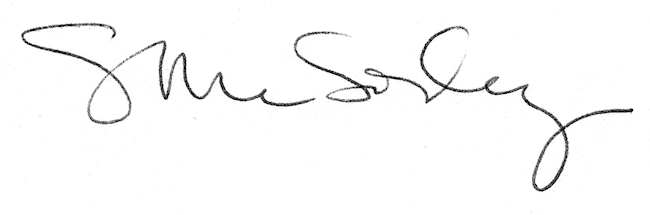 